MENU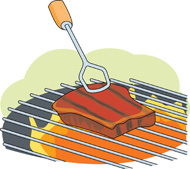 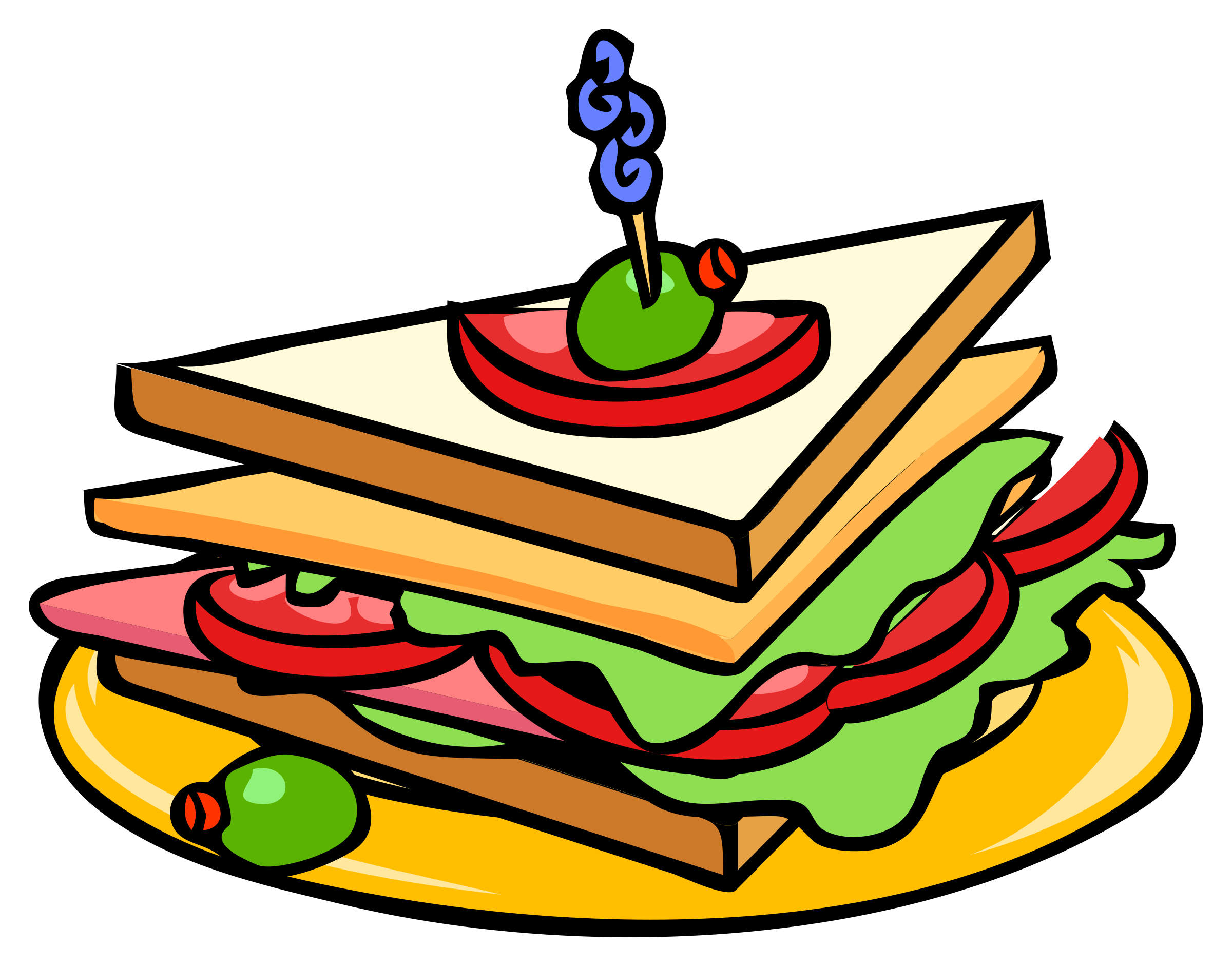 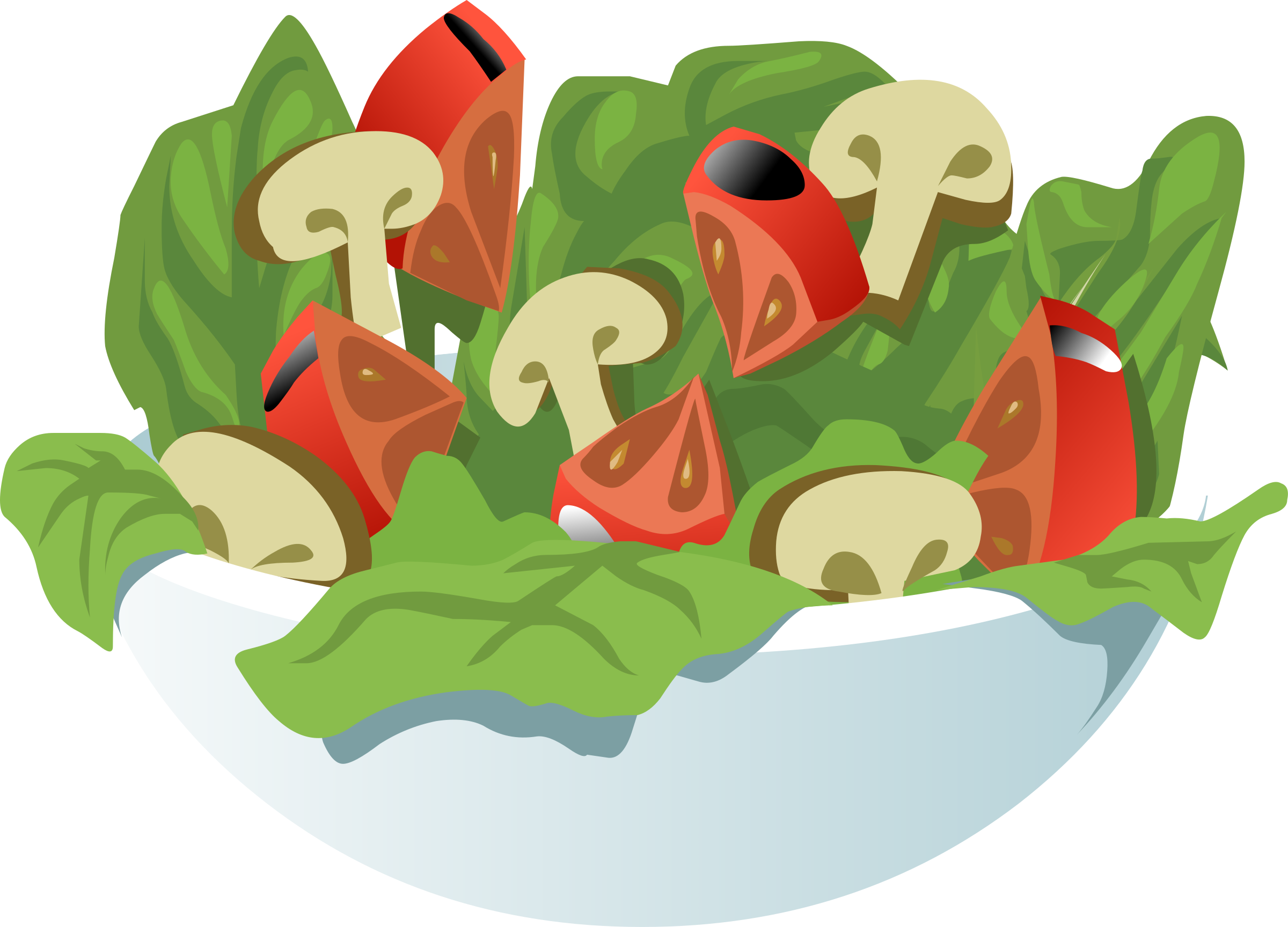 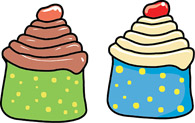 Small MealsHunters Toast                                          N$ 85.00(Steak, sautéed onions & mushrooms on home baked bread)Schnitzel with an option of: Chips & Mixed salad or Potato salad                                        N$ 105.00Pancake filled with Mince                    N$ 65.00Pancake filled with sweet chilliChicken strips                                         N$ 65.00Steak with Chips, Mixed salad            N$ 120.00& Garlic butterToasted sandwiches: Tomato & Cheese                                  N$ 40.00 Ham, Cheese & Tomato                       N$ 45.00 Toast Hawaii                                          N$ 53.00 Chicken mayonnaise on toast            N$ 60.00SaladsMixed salad with game strips              N$ 75.00Greek salad                                              N$ 75.00Crunchy Beef salad (Steak strips on a bed of coleslaw)                                                   N$ 85.00Something sweetApple crumble with whipped cream   N$ 45.00Melktert                                                    N$ 35.00Schwarzwaelder Kirschtorte                N$ 55.00 (Black forest cake)Variety of Homemade cakes                N$ 35.00Waffle with ice-cream & syrup            N$ 45.00Ice-cream with Chocolate sauce         N$ 33.00